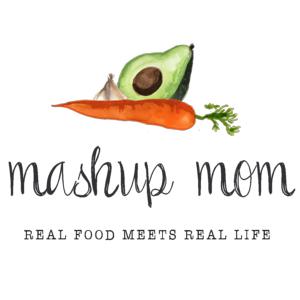 Your ALDI Shopping List (through 3/2)Dairy & refrigeratedHappy Farms sour cream, $.99 (Tues, Thurs, Fri)
Countryside Creamery 16 oz butter quarters, $3.14 (Mon, Weds, Thurs, Fri)
8 oz Happy Farms brick mozzarella, $1.99 (Sun)
8 oz Happy Farms deli sliced Havarti, $2.29 (Mon)
Priano shredded Parmesan, $1.99 (Sun, Mon, Weds, Fri)GrocerySpecially Selected sourdough square, $2.89 (Mon, Thurs)
Burman’s dijon mustard, $1.49 (Mon, Weds)
SimplyNature organic blue corn tortilla chips, $1.89 (Mon, Tues)
12 oz Reggano rotini, $.79 (Thurs)
El Milagro corn tortillas, $.35 (Tues)
Can Happy Harvest fire roasted diced tomatoes, $.89 (Sun)
8 oz can Happy Harvest tomato sauce, $.29 (Sun)
Casa Mamita diced tomatoes with green chilies, $.65 (Thurs)
Stonemill 8 oz minced garlic in water, $1.79 (Sun, Tues, Weds, Thurs, Fri)MeatMama Cozzi 6 oz pepperoni, $2.19 (Sun, Thurs)
3.25 lbs boneless skinless chicken thighs, $4.84 (Sun, Weds, Thurs)
32 oz Fremont Fish Market value pack pollock fillets, $4.99 (Tues, Fri)Produce4 lbs navel oranges, $1.99 (Sun, Tues)
1 lb green grapes, $.99 (Sun)
Pineapple, $1.59 (Mon)
1 lb limes, $1.89 (Sun, Tues, Thurs, Fri)
Garden salad, $.89 (Thurs)
8 oz bag spinach, $1.19 (Sun)
1 lb green beans, $1.39 (Weds)
Two 8 oz mushrooms, $3.18 (Weds)
2 lbs asparagus, $2.98 (Mon, Weds, Fri)
1 lb mini cucumbers, $1.49 (Tues, Thurs)
Bunch green onions, $.99 (Sun, Tues, Fri)
3 lbs yellow onions, $1.69 (Tues, Thurs)
5 lbs baking potatoes, $2.49 (Sun, Fri)
3 Roma tomatoes, $.60 (Tues, Thurs)
Pint grape tomatoes, $1.99 (Tues)
4 avocados, $1.98 (Tues, Thurs)Total: $60.77Note: The days(s) on the shopping list show which meal(s) an item will be used in. If you’re skipping a night, you can easily delete items you don’t need to purchase.ALDI Meal Plan week of 3/3/19 – Find the recipes at MashupMom.comALDI Meal Plan week of 3/3/19 – Find the recipes at MashupMom.comSundayChicken potato pizza bake, sauteed spinach, oranges, grapesMondayRoasted asparagus grilled cheese, pineapple, blue corn tortilla chipsTuesdaySpice rubbed fish tacos, cucumber tomato salad, oranges, tortilla chipsWednesdaySheet pan Parmesan chicken thighs + green beans, asparagus, garlic butter mushroomsThursdayCreamy avocado pasta w/ chicken, garlic bread, saladFridayPollock & asparagus packets, baked potatoesSaturdayLeftovers – pizza night – eat out – or date night